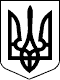 МІНІСТЕРСТВО ЗАХИСТУ ДОВКІЛЛЯ ТА ПРИРОДНИХ РЕСУРСІВ УКРАЇНИН А К А ЗПро затвердження Вимогдо розділів проєкту регіонального плану управління відходамиВідповідно до пункту 10 Порядку розроблення та затвердження регіональних планів управління відходами, затвердженого постановою Кабінету Міністрів України від 30 червня 2023 року № 667,НАКАЗУЮ:1. Затвердити Вимоги до розділів проєкту регіонального плану управління відходами, що додаються.2. Департаменту цифрової трансформації, електронних публічних послуг та управління відходами (Євгенія ПОПОВИЧ) забезпечити подання цього наказу в установленому порядку на державну реєстрацію до Міністерства юстиції України.3. Цей наказ набирає чинності з дня його офіційного опублікування.4. Контроль за виконанням цього наказу покласти на заступника Міністра з питань цифрового розвитку, цифрових трансформацій і цифровізації Сергія ВЛАСЕНКА.Міністр							                      Руслан СТРІЛЕЦЬ______________ 20__ р.Київ   № ______________